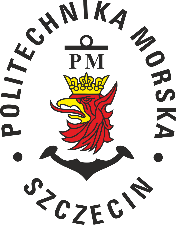 Szczecin, dnia 22.01.24Politechnika Morska w Szczecinie ul. Wały Chrobrego 1-2, 70-500 Szczecin kieruje zapytanie ofertowe na: „Dostawę uniwersalnego modułu z zasilaczem dla Politechniki Morskiej w Szczecinie” w ramach projektu pt.: „Inteligentny system wyznaczania drogi wodnej dla żeglugi śródlądowej zwiększający bezpieczeństwo nawigacji, uzupełniony o możliwość dynamicznego pozyskiwania danych hydrologicznych 
i fizykochemicznych” (nr projektu: HYDROSTRATEG1/001P/2022).Projekt współfinansowany przez Narodowe Centrum Badań i Rozwoju w ramach Rządowego Programu Strategicznego Hydrostrateg „Innowacje dla gospodarki wodnej i żeglugi śródlądowej” Zamawiający:Politechnika Morska w SzczecinieUl. Wały Chrobrego 1-270-500 SzczecinNIP: 8510006388Adres dostawy: Politechnika Morska w SzczecinieUl. Willowa 271-650SzczecinSzczegółowy opis przedmiotu zamówienia : Przedmiotem zamówienia jest dostawa modułu z zasilaczem zgodnie z załącznikiem nr 1.W przypadku, gdy produkt posiada normę równoważną na Wykonawcy spoczywa obowiązek udowodnienia równoważności.     Podane przez Zamawiającego ewentualne nazwy (znaki towarowe), mają charakter przykładowy, a ich wskazanie ma na celu określenie oczekiwanego standardu, przy czym Zamawiający dopuszcza składanie ofert równoważnych w zakresie sporządzonego opisu przedmiotu zamówienia. Przedmiot zamówienia określono poprzez wskazanie obiektywnych cech technicznych 
i jakościowych oraz standardów, dla których określenia dopuszcza się wskazanie przykładowych znaków towarowych. Termin realizacji:Zamówienie będzie zrealizowane maksymalnie w terminie do maksymalnie 21 dni  (kalendarzowych) od e-mailowego złożenia zamówienia. Termin płatności:Zapłata nastąpi przelewem po wykonaniu przedmiotu umowy, w terminie wskazanym na fakturze nie krótszym niż 14 dni od daty wystawienia fakturyPrzelew zostanie dokonany na rachunek Wykonawcy, który jest zgodny z rachunkiem bankowym wskazanym w Wykazie podmiotów zarejestrowanych jako podatnicy VAT, niezarejestrowanych oraz wykreślonych i przywróconych do rejestru VAT. W przypadku wskazania rachunku bankowego niezgodnego z Wykazem, zapłata bez żądania odsetek za opóźnienie w zapłacie, nastąpi po wyjaśnieniu prawidłowości rachunku bankowego.Opis przygotowania oferty:Oferta powinna zawierać:Formularz oferty z określeniem cen jednostkowych brutto oraz ceny łącznej brutto za wykonanie przedmiotu zamówienia (załącznik nr 1 do zapytania ofertowego) z datą sporządzenia oraz pieczęcią i podpisem osób upoważnionych. Wartość cenową należy podać w złotych polskich cyfrą – z dokładnością do dwóch miejsc po przecinku oraz słownie. 3. Wszelkie rozliczenia pomiędzy Zamawiającym, a Wykonawcą odbywać się będą w złotych polskich. 4. Całość zapytania ofertowego prowadzone jest w języku polskim. 5. Każdy oferent może złożyć tylko jedną ofertę cenową przygotowaną w języku polskim. 6. Cenę podaną w ofercie należy wpisać w sposób czytelny, wyrażając w polskich złotych uwzględniając wszystkie koszty związane z realizacją przedmiotu zamówienia. 7. Zamawiający nie dopuszcza składania ofert częściowych oraz wariantowych. 8. Podane przez Zamawiającego ewentualne nazwy (znaki towarowe), mają charakter przykładowy,                a ich wskazanie ma na celu określenie oczekiwanego standardu, przy czym Zamawiający dopuszcza składanie ofert równoważnych w zakresie sporządzonego opisu przedmiotu zamówienia. Przedmiot zamówienia określono poprzez wskazanie obiektywnych cech technicznych 
i jakościowych oraz standardów, dla których określenia dopuszcza się wskazanie przykładowych znaków towarowych. Uwaga!Oferta musi zostać podpisana przez osoby upoważnione ze strony Wykonawcy (wg KRS/wpisu do ewidencji lub na podstawie dołączonego pełnomocnictwa).  Miejsce oraz termin składania ofert:Złożenie oferty cenowej nie jest równoznaczne ze złożeniem zamówienia przez Zamawiającego i nie łączy się z koniecznością zawarcia przez niego umowy. Zamawiający oczekuje odpowiedzi – złożenia oferty - w terminie do dnia 30.01.2024 roku na adres w siedzibie zamawiającego ul. Wały Chrobrego 1-2, 70-500 Szczecin do Kancelarii pok. 73A lub na adres mailowy k.perec@pm.szczecin.pl z uwagi na fakt gromadzenia odpowiedniej ilości ofert, niezbędnych w procedurze Politechniki Morskiej w Szczecinie. c.   Oferty złożone po terminie nie będą rozpatrywane. d.   Wykonawca może przed upływem terminu składania ofert zmienić lub wycofać swoją ofertę.  e.  W toku badania i oceny ofert Zamawiający może żądać od oferentów wyjaśnień/uzupełnienia braków/korekt błędów dotyczących treści złożonych ofert, wyznaczając w tym celu odpowiedni termin i zakres wymaganych wyjaśnień. Niedotrzymanie wyznaczonego terminu będzie skutkowało odrzuceniem oferty.f.    Ewentualne poprawki w ofercie muszą być naniesione w sposób czytelny oraz opatrzone podpisem  osoby podpisującej ofertę. g.  W przypadku wystąpienia omyłek (pisarskich, rachunkowych) w ofercie, Zamawiający poprawi  powyższe błędy i zawiadomi o tym oferenta, którego oferta została skorygowana. h.  W przypadku, gdy oferta jest niezgodna z treścią zapytania ofertowego i nie ma możliwości jej poprawienia, oferta podlega odrzuceniu. Oferty będą oceniane według kryterium:Cena -  100% Kryterium ceny zostanie obliczone według następującego wzoru:(Cena najniższej oferty / Cena badanej oferty) x 100 = liczba punktów za kryterium cena.Niniejsze zapytanie nie stanowi oferty w rozumieniu art. 66 § 1 Kodeksu Cywilnego z 23.04.1964r. (Dz. U. z 2023 r., poz. 1610 z późn. zm.), dalej KC, ani zaproszenia do zawarcia umowy                         w rozumieniu art. 71 KC. Warunkiem rozpatrywania przez Zamawiającego złożonej oferty jest spełnienie i złożenie przez Wykonawcę odpowiednich oświadczeń wymienionych w niniejszym zapytaniu ofertowym oraz formularza ofertowego wg wzoru.Warunki zmiany, odwołania i unieważnienia zapytania Zamawiający zastrzega sobie prawo dokonywania zmian warunków zapytania ofertowego, a także jego odwołania lub unieważnienia oraz zakończenie zapytania bez wyboru ofert, w szczególności, gdy:cena najkorzystniejszej oferty przekroczy kwotę przeznaczoną na finansowanie zamówienia,w przypadku rozwiązania umowy o dofinansowanie przez NCBiR, co skutkowałoby nieprzyznaniem środków dotacyjnych, które miały być przeznaczone na sfinansowanie zamówienia,wystąpiła istotna zmiana okoliczności powodująca, że prowadzenie zapytania lub wykonanie zamówienia nie leży w interesie publicznym lub prywatnym Zamawiającego, czego nie można było wcześniej przewidzieć,zapytanie obarczone jest niemożliwą do usunięcia wadą uniemożliwiającą zawarcie ważnej umowy w sprawie zamówienia,Zamawiający zastrzega sobie prawo do unieważnienia zapytania z istotnych powodów,Zamawiający zastrzega sobie prawo do unieważnienia zapytania bez podania przyczyny.W przypadku unieważnienia zapytania, Zamawiający nie ponosi kosztów postępowania oraz nie jest zobowiązany do zwrotu jakichkolwiek kosztów na rzecz Dostawców.Dodatkowe informacje: Zamawiający informuje, że w niniejszym zapytaniu ofertowym Wykonawcom nie przysługują środki ochrony prawnej określone w ustawie  – Prawo Zamówień Publicznych.  Niezwłocznie po wyborze najkorzystniejszej oferty, Zamawiający zawiadomi wszystkich Wykonawców, którzy ubiegali się o udzielenie zamówienia. Osobą upoważnioną do kontaktu w sprawie niniejszego zapytania jest: Kamila Perec- tel. 91 48-09-308, e-mail: k.perec@pm.szczecin.pl Ochrona danych osobowych:Zgodnie z art. 13 ust. 1 i 2 rozporządzenia Parlamentu Europejskiego i Rady (UE) 2016/679 z dnia 27 kwietnia 2016 r. w sprawie ochrony osób fizycznych w związku z przetwarzaniem danych osobowych i w sprawie swobodnego przepływu takich danych oraz uchylenia dyrektywy 95/46/WE (ogólne rozporządzenie o ochronie danych), dalej „RODO”, informujemy, że: administratorem Pani/Pana danych osobowych jest Politechnika Morska w Szczecinie ul. Wały Chrobrego 1-2, 70-500 Szczecin, tel. (91) 48 09 400, pm.szczecin.pl;dane kontaktowe do inspektora ochrony danych e-mail: iod@pm.szczecin.pl;Pani/Pana dane osobowe dane osobowe przetwarzane będą w celu związanym z postępowaniem prowadzonym w trybie zapytania ofertowego, w celu dokonania oceny i wyboru oferty wykonawcy, ułatwienia kontaktu z wykonawcą, podjęcia czynności zmierzających do zawarcia umowy i zawarcia umowy na podstawie złożonej oferty, spełnienia obowiązków prawnych, np. dot. przechowywania dokumentacji. Podstawą prawną przetwarzania danych osobowych jest art. 6 ust. 1 lit. b) i c) RODO;odbiorcami danych osobowych mogą być osoby lub podmioty, którym udostępniona zostanie dokumentacja postępowania w oparciu o przepisy obowiązującego prawa, w tym w szczególności przepisy ustawy z 6 września 2001 r. o dostępie do informacji publicznej oraz podmioty przetwarzające dane w naszym imieniu, na podstawie umowy powierzenia danych;  w odniesieniu do podmiotu, którego oferta została wybrana, administrator jest uprawniony przechowywać dokumentację przez okres realizacji umowy zawartej z wykonawcą, a następnie okres archiwizacji wynikający z przepisów prawa. W odniesieniu do podmiotów, których oferty nie zostały wybrane, dane osobowe będą przechowywane przez okres 5 lat od dnia zakończenia postępowania o udzielenie zamówienia;podanie danych osobowych w ramach niniejszego postępowania prowadzonego w trybie Zapytania ofertowego jest obligatoryjne, odmowa ich podania uniemożliwi podjęcie współpracy pomiędzy ww. stronami;  w odniesieniu do Pani/Pana danych osobowych decyzje nie będą podejmowane w sposób zautomatyzowany, stosowanie do art. 22 RODO;posiada Pani/Pan:prawo dostępu do danych osobowych Pani/Pana dotyczących na podstawie art. 15 RODO;prawo do sprostowania Pani/Pana danych osobowych na podstawie art. 16 RODO;na podstawie art. 18 RODO prawo żądania od administratora ograniczenia przetwarzania danych osobowych z zastrzeżeniem przypadków, o których mowa w art. 18 ust. 2 RODO;prawo do wniesienia skargi do Prezesa Urzędu Ochrony Danych Osobowych, gdy uzna Pani/Pan, że przetwarzanie danych osobowych Pani/Pana dotyczących narusza przepisy RODO;nie przysługuje Pani/Panu:prawo do żądania usunięcia danych osobowych w przypadkach określonych w art. 17 RODO;prawo do przenoszenia danych osobowych w przypadkach określonych w art. 20 RODO;prawo wniesienia sprzeciwu wobec przetwarzania danych osobowych w przypadkach określonych w art. 21 RODO.Z tych praw może Pani/Pan skorzystać, składając wniosek w formie pisemnej do Inspektora Ochrony Danych na adres poczty elektronicznej: iod@pm.szczecin.pl;ma również Pani/Pan prawo do wniesienia skargi do Prezesa Urzędu Ochrony Danych Osobowych, gdy uzna Pani/Pan, że przetwarzanie danych osobowych Pani/Pana dotyczących narusza przepisy RODO.ZAŁĄCZNIKI:Załącznik nr 1 opis przedmiotu zamówieniaZałącznik nr 2: 	Formularz OfertyZałącznik nr 3: 	Oświadczenie o braku powiązań kapitałowych i osobowych……………………………………Załącznik nr 1 Opis Przedmiotu ZamówieniaUniwersalny moduł z zasilaczem sieciowym 230VAc/12Vdc -  1 szt.Urządzenie  ma obejmować  komunikację LTE kategorii pierwszej  z prędkością transmisji do 10/5 Mbit/s, zależnie od kierunku. Obsługiwać również komunikację 3G i 2G  oraz zapewnić łączność w sieciach LTE-FDD, DC-HSDPA, HSPA+, HSDPA, HSUPA, WCDMA, EDGE oraz GPRS. Specyfikacja Techniczna :Konfiguracja przez USB, SMS lub HTTP(S) API2 wejścia binarne Możliwość podłączenia do 8 czujników 1-wire TeracomMożliwość podłączenia do 8 czujników4 wyjścia przekaźnikowe NO/NC4 wejścia analogowe od 0 do10V2 wejścia analogowe  od 0 do 20 mAObsługa rozkazów HTPP(S) APIOkresowe wysyłanie wiadomości HTTP/HTTPS POST z bieżącym stanem w formacie XML lub JSONRejestrator z pamięcią do 70000 rekordówOkresowe wysyłanie wiaodmości HTTP/HTTPS POST z zarejestrowanymi danymi w formacie CSVAktualizacja formware przez USB lub InternetZAŁĄCZNIK NR 2   DO ZAPYTANIA OFERTOWEGO n                                                      F O R M U L A R Z  O F E R T Y                                  Nazwa i adres oferenta oraz dane rejestrowe: W odpowiedzi na zapytanie ofertowe nr AG/260760/24 składamy ofertę na dostawę uniwersalnego modułu dla Politechniki Morskiej w Szczecinie w ramach projektu pt.: „Inteligentny system wyznaczania drogi wodnej dla żeglugi śródlądowej zwiększający bezpieczeństwo nawigacji, uzupełniony o możliwość dynamicznego pozyskiwania danych hydrologicznych i fizykochemicznych” (nr projektu: HYDROSTRATEG1/001P/2022), na warunkach i zasadach określonych w zapytaniu ofertowym:  W przypadku, gdy produkt posiada normę równoważną na Wykonawcy spoczywa obowiązek udowodnienia równoważności.     Podane przez Zamawiającego ewentualne nazwy (znaki towarowe), mają charakter przykładowy, a ich wskazanie ma na celu określenie oczekiwanego standardu, przy czym Zamawiający dopuszcza składanie ofert równoważnych w zakresie sporządzonego opisu przedmiotu zamówienia. Przedmiot zamówienia określono poprzez wskazanie obiektywnych cech technicznych 
i jakościowych oraz standardów, dla których określenia dopuszcza się wskazanie przykładowych znaków towarowych. Zamówienie będzie zrealizowane maksymalnie w terminie do maksymalnie 21 dni  (kalendarzowych) od e-mailowego złożenia zamówienia. Czy wybór oferty będzie prowadził do powstania obowiązku podatkowego po stronie Zamawiającego  TAK/NIE*Jeżeli Wykonawca wskaże TAK (powstanie obowiązek podatkowy u Zamawiającego) Wykonawca wskazuje rodzaj towaru/usługi której ten obowiązek dotyczy ……………………………. (nazwa towaru/usługi).Cena netto (bez podatku VAT) ……………. (Uwaga! Dotyczy tylko dostaw/usług dla których obowiązek podatkowy przechodzi na Zamawiającego).W przypadku powstania obowiązku podatkowego po stronie Zamawiającego kwota netto będzie jednocześnie kwotą brutto.*niepotrzebne skreślić   Oświadczamy, że:Zapoznaliśmy się z treścią zapytania ofertowego i nie wnosimy żadnych zastrzeżeń oraz uzyskaliśmy niezbędne informacje do przygotowania oferty.Posiadamy niezbędną wiedzę, doświadczenie w zakresie objętym przedmiotem zapytania. Oświadczam, że w cenie oferty zostały uwzględnione wszystkie koszty wykonania i realizacji przedmiotowego zamówienia.Oświadczam, że uważam się związany/a niniejszą ofertą przez okres 30 dni licząc od upływu terminu składania ofert.Oświadczam, że zapoznałem się oraz wypełniłem obowiązki informacyjne przewidziane w art. 13 RODO wobec osób fizycznych, od których dane osobowe bezpośrednio lub pośrednio pozyskałem w celu ubiegania się o udzielenie zamówienia publicznego w niniejszym zapytaniu ofertowym. Jednocześnie poinformowałem w/w osoby o tym, iż odbiorcą ich danych będzie Zamawiający.Oświadczam, że dokumenty takie jak: odpis z właściwego rejestru lub z centralnej ewidencji i informacji o działalności gospodarczej dostępne są na stronie internetowej:- http://ems.ms.gov.pl - http://prod.ceidg.gov.pl       7. Oświadczamy, iż zamierzamy zlecić podwykonawcy następujące części zamówienia(wypełnić tylko w przypadku realizacji zamówienia przy udziale podwykonawców) część ………………………………… nazwa podwykonawcy ………………..część ………………………………… nazwa podwykonawcy ……………….      8.  Oświadczamy iż „na dzień składania ofert nie podlegam wykluczeniu  z postępowania na      podstawie art. 7 ust. 1 ustawy z dnia 13   kwietnia 2022 r. o szczególnych rozwiązaniach w zakresie przeciwdziałania wspieraniu agresji na Ukrainę oraz służących ochronie bezpieczeństwa narodowego (Dz. U. 2022 poz. 835).”………………………………………….. 	……………………………………………………..      Data sporządzenia oferty 	                Podpis osoby upoważnionej do reprezentacji                                                                                            ZAŁĄCZNIK NR 3 DO ZAPYTANIA OFERTOWEGO …………………………………………………………Miejscowość, dataNazwa i adres oferenta oraz dane rejestrowe, w tym NIP:………………………………………………………………………………………………………Oświadczenie o braku powiązań kapitałowych i osobowychOświadczam, że …………………………………………………………………………(dane Oferenta) nie jest powiązany z Zamawiającym osobowo lub kapitałowo. Przez powiązania kapitałowe lub osobowe rozumie się wzajemne powiązania między Zamawiającym lub osobami upoważnionymi do zaciągania zobowiązań w imieniu Zamawiającego lub osobami wykonującymi w imieniu Zamawiającego czynności związane z przygotowaniem i przeprowadzeniem procedury wyboru wykonawcy, polegające w szczególności na:uczestniczeniu w spółce jako wspólnik spółki cywilnej lub spółki osobowej,posiadaniu udziałów lub co najmniej 10% akcji,pełnieniu funkcji członka organu nadzorczego lub zarządzającego, prokurenta, pełnomocnika,pozostawaniu w takim stosunku prawnym lub faktycznym, który może budzić uzasadnione wątpliwości, co do bezstronności w wyborze wykonawcy, w szczególności pozostawaniu 
w związku małżeńskim, w stosunku pokrewieństwa lub powinowactwa w linii prostej, pokrewieństwa lub powinowactwa w linii bocznej do drugiego stopnia lub w stosunku przysposobienia, opieki lub kurateli.……………………………………… dnia ……………………………..……………………………………………………..Czytelny podpis uprawnionego przedstawiciela Oferenta oraz pieczęć firmowa (jeśli podmiot posiada pieczęć) Symbol /Numer sprawy:AG/260760/24Przygotował:DZIAŁ ADMINISTRACYJO-GOSPODARCZYul. Wały Chrobrego 1-2	70 -500 Szczecin   www.pm.szczecin.pl	e-mail:k.perec@pm.szczecin.pltelefon (+48 91) 480 95 308	(+48 91) 480 9 331Nazwa OferentaAdresNIPREGONKRSOsoba uprawniona do kontaktów (Imię i nazwisko, telefon, email) L. pAsortymentProducent/typ (lub równoważne*)Oferowany typ asortymentuIlość Cena jednostkowa brutto Łączna cena brutto 1Uniwersalny moduł z zasilaczem sieciowym 230VAc/12VdcIQ 4G LTE 1